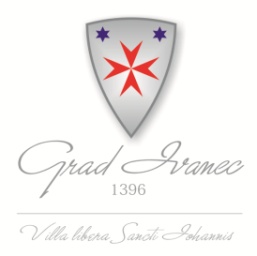 IZVJEŠĆE O IZVRŠENJU  PROGRAMA GRADNJE OBJEKATA I UREĐAJA KOMUNALNE INFRASTRUKTURE ZA 2016. GODINU OBRAZAC ZA KOMENTIRANJE IZVJEŠĆAPOZIV JAVNOSTI ZA DOSTAVU MIŠLJENJA, PRIMJEDBI I PRIJEDLOGA O NACRTU PRIJEDLOGA IZVJEŠĆA O IZVRŠENJU  PROGRAMA GRADNJE OBJEKATA I UREĐAJA KOMUNALNE INFRASTRUKTURE ZA 2016. GODINU PUTEM INTERNETSKOG SAVJETOVANJA SA ZAINTERESIRANOM JAVNOŠĆUPOZIV JAVNOSTI ZA DOSTAVU MIŠLJENJA, PRIMJEDBI I PRIJEDLOGA O NACRTU PRIJEDLOGA IZVJEŠĆA O IZVRŠENJU  PROGRAMA GRADNJE OBJEKATA I UREĐAJA KOMUNALNE INFRASTRUKTURE ZA 2016. GODINU PUTEM INTERNETSKOG SAVJETOVANJA SA ZAINTERESIRANOM JAVNOŠĆURAZLOZI DONOŠENJA AKTAZakon o komunalnom gospodarstvu (“Narodne novine” br. 36/95, 70/97, 128/99, 57/00, 59/01, 26/03 – pročišćeni tekst, 82/04, 110/04 - Uredba, 178/04, 38/09, 79/09, 153/09, 49/11, 144/12, 94/13, 153/13, 147/14, 36/15)CILJEVI PROVOĐENJA SAVJETOVANJACilj provođenja savjetovanja sa zainteresiranom javnošću je upoznavanje javnosti sa Izvješćem o izvršenju  Programa gradnje objekata i uređaja komunalne infrastrukture za 2016. godinu, te dobivanja mišljenja, primjedbi i prijedloga te eventualno prihvaćanje zakonitih i stručno utemeljenih mišljenja, primjedbi i prijedloga.ROK ZA PODNOŠENJE MIŠLJENJA, PRIMJEDBI I PRIJEDLOGAOd 07. ožujka do 22. ožujka 2017. godineADRESA I NAČIN PODNOŠENJA MIŠLJENJA, PRIMJEDBI I PRIJEDLOGAPisane primjedbe na nacrt prijedloga Izvješća, dostavljaju se na zadanom obrascu (u prilogu) i to elektroničkom poštom na e-mail: stanko.rozman@ivanec.hr Sukladno odredbama članka 11. Zakona o pravu na pristup informacijama („Narodne novine“ broj 25/13.) nakon provedenog savjetovanja sa zainteresiranom javnošću, nositelj izrade akta dužan je o prihvaćenim/neprihvaćenim primjedbama i prijedlozima  obavijestiti zainteresiranu javnost putem svoje web stranice na kojoj će objaviti Izvješće o provedenom savjetovanju sa zainteresiranom javnošću.Sukladno odredbama članka 11. Zakona o pravu na pristup informacijama („Narodne novine“ broj 25/13.) nakon provedenog savjetovanja sa zainteresiranom javnošću, nositelj izrade akta dužan je o prihvaćenim/neprihvaćenim primjedbama i prijedlozima  obavijestiti zainteresiranu javnost putem svoje web stranice na kojoj će objaviti Izvješće o provedenom savjetovanju sa zainteresiranom javnošću.Datum Citirani dio teksta (molimo obavezno, navesti članak Izvješća) Prijedlog izmjeneObrazloženjeOstale napomene1.2.3.